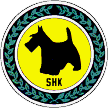 SVENSKA HUNDKLUBBENDagordning till styrelsemöte söndag 12 februari i Eskilstuna i PRO-lokalen Tomtebogatan 2C (litet trixigt att hitta rätt, men du kan ringa vår värd Per Ola Andersson på 070-2047707, om du får problem).Mötet startar kl. 10.00 och då är fika och mackor på plats! Hjärtligt välkommen!Uppdaterad 2017-02-03/jlaPunkt 1	Mötet öppnasPunkt 2	Fastställande av dagordningPunkt 3	Val av justerarePunkt 4	Godkännande av föregående protokollPunkt 5	Ekonomi
- prel. årsbokslutPunkt 6	Föranmälda ärenden (beslutsärenden)
a) Skrivelse om medlemskap och kennelregistrering i SHK från person utesluten som medlem i SKK (Gabriella föredragande)b) Kommittéernas status och framtid - nästa steg? (Magnus föredragande)c) Budget 2017 (Zaima föredragande)Punkt 7	Rapporter a) Hundklubben ”Tre Kronor” (Anders Bruse / Jan-Lennart föredragande)
b) Internationellt samarbete med ACW/NHL (Anders Bruse / Jan-Lennart föredragande)c) SHK:s profileringsprojekt (Jan-Lennart föredragande)d) Status i frågan om arbete med domarriktlinjer för arbete med andningsbesvär hos trubbnosiga hundar (Gabriella föredragande)Punkt 8	Övriga frågor 
a) 1:a ordförandeträffen 2017 (Jenny föredragande)	b) Inför årsmöte 2017 (Jan-Lennart föredragande)
c) Uthyrning av LK-områden till associerade klubbar (Jan-Lennart föredragande)Punkt 9	Åtgärdslista – genomgång och uppdatering
Punkt 10	Nästa mötePunkt 11	Mötet avslutasSödertälje 2017-01-27/Jan-Lennart AnderssonCS-sekreterare
0768-814666